KBS Op De Groene Alm KBS Op De Groene Alm, gevestigd aan Derde Oosterparklaan 71 3541SC Utrecht, is verantwoordelijk voor de verwerking van persoonsgegevens zoals weergegeven in deze privacyverklaring.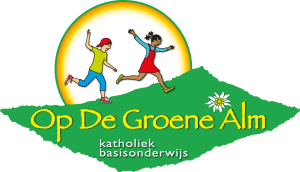 Contactgegevenswww.ksu-opdegroenealm.nl Derde Oosterparklaan 71 3541SC Utrecht 030-6701996Katholieke Scholenstichting Utrecht heeft een Functionaris Gegevensbescherming in dienst voor al haar scholen waaronder KBS Op De Groene Alm Hij/zij is te bereiken via secretariaat@ksu-utrecht.nlPersoonsgegevens die wij verwerkenKBS Op De Groene Alm verwerkt uw persoonsgegevens doordat u gebruik maakt van onze diensten en/of omdat u deze zelf aan ons verstrekt. Hieronder vindt u een overzicht van de persoonsgegevens die wij verwerken:- Voor- en achternaam- Geslacht- Geboortedatum- Geboorteplaats- Adresgegevens- Telefoonnummer- E-mailadresBijzondere en/of gevoelige persoonsgegevens die wij verwerkenKBS Op De Groene Alm verwerkt de volgende bijzondere en/of gevoelige persoonsgegevens van u:- godsdienst of levensovertuiging- gegevens van personen jonger dan 16 jaar. Wij verzamelen gegevens van onze leerlingen.       Allen jonger dan 16 jaar.- Als u er van overtuigd bent dat wij zonder die toestemming persoonlijke gegevens hebben verzameld over een minderjarige, neem dan contact met ons op via info.opdegroenealm@ksu-utrecht.nl, dan verwijderen wij deze informatie.- burgerservicenummer (BSN)- binnen social- schools plaatsen wij op een afgeschermde omgeving ook foto’s van kinderen. Wij doen dit alleen als u daarvoor toestemming heeft gegeven. Wij respecteren de privacy van onze ouders, leerlingen en medewerkers en willen u daarom ook vragen geen foto’s of filmpjes te maken zonder de uitdrukkelijke toestemming te vragen van de betrokkenen.Met welk doel en op basis van welke grondslag wij persoonsgegevens verwerkenKBS Op De Groene Alm verwerkt uw persoonsgegevens voor de volgende doelen:- Het afhandelen van uw betaling- Het verzenden van onze nieuwsbrief - U te kunnen bellen of e-mailen indien dit nodig is om onze dienstverlening uit te kunnen voeren- U te informeren over zaken die het onderwijs aan uw kind aangaan- KBS Op De Groene Alm verwerkt ook persoonsgegevens als wij hier wettelijk toe verplicht zijn, zoals gegevens die wij nodig hebben voor onze overheid.Geautomatiseerde besluitvormingKBS Op De Groene Alm neemt [wel / niet] op basis van geautomatiseerde verwerkingen besluiten over zaken die (aanzienlijke) gevolgen kunnen hebben voor personen. Hetgaat hier om besluiten die worden genomen door computerprogramma's of -systemen, zonder dat daar een mens (bijvoorbeeld een medewerker van KBS Op De GroeneAlm) tussen zit. KBS Op De Groene Alm gebruikt de volgende computerprogramma's of -systemen: Parnassys, voor het bijhouden van onze leerlingadministratieBasispoort, als facilitator van 1 plek waar alle software voor leerkracht en leerlingen gestart kan worden.Social-schools, applicatie voor informeren en betrekken van ouders van onze leerlingen en als beheerder van onze websiteAfas als personeel administratiesysteemKapablo, als leerkracht observatie en beoordelingssysteemKIJK! Als leerling observatiesysteem in de groepen 1-2De IEP portal voor toetsen en toets gegevensBloon, oefensoftware voor spellingOT (onderwijs transparant), voor de overdracht van leerling gegevens naar andere scholen en het samenwerkingsverband. Dit is een gemeentelijke afspraak.Hoe lang we persoonsgegevens bewarenKBS Op De Groene Alm bewaart uw persoonsgegevens niet langer dan strikt nodig is om de doelen te realiseren waarvoor uw gegevens worden verzameld. Wij hanteren de volgende bewaartermijnen voor de volgende (categorieën) van persoonsgegevens: Voor alle leerling administratie gegevens geldt hetzelfde  > Wij hanteren de wettelijke bewaartermijn van 5 jaar nadat een leerling is uitgeschreven  > Conform de wettelijke verplichting Voor het leerlingdossier (toetsgegevens, verslagen etc) > wij hanteren de wettelijke termijn van 3 jaar nadat de leerling is uitgeschreven > conform de wettelijke verplichtingVoor de loon gegevens van personeel geldt > 7 jaar > wettelijke verplichting belastingdienstVoor personeelsdossiers geldt > 2 jaar na uitdiensttreding > conform wetgevingNamen en adressen van leerlingen > onbeperkt > voor mogelijke organisatie van een mogelijke reünie Delen van persoonsgegevens met derdenKBS Op De Groene Alm verkoopt uw gegevens niet aan derden en verstrekt deze uitsluitend indien dit nodig is voor de uitvoering van onze overeenkomst met u of om te voldoen aan een wettelijke verplichting. Met bedrijven die uw gegevens verwerken in onze opdracht, sluiten wij een bewerkersovereenkomst om te zorgen voor eenzelfde niveau van beveiliging en vertrouwelijkheid van uw gegevens. KBS Op De Groene Alm blijft verantwoordelijk voor deze verwerkingen.Cookies, of vergelijkbare technieken, die wij gebruikenKBS Op De Groene Alm gebruikt alleen technische en functionele cookies. En analytische cookies die geen inbreuk maken op uw privacy. Een cookie is een klein tekstbestand dat bij het eerste bezoek aan deze website wordt opgeslagen op uw computer, tablet of smartphone. De cookies die wij gebruiken zijn noodzakelijk voor de technische werking van de website en uw gebruiksgemak. Ze zorgen ervoor dat de website naar behoren werkt en onthouden bijvoorbeeld uw voorkeursinstellingen. Ook kunnen wij hiermee onze website optimaliseren. U kunt zich afmelden voor cookies door uw internetbrowser zo in te stellen dat deze geen cookies meer opslaat. Daarnaast kunt u ook alle informatie die eerder is opgeslagen via de instellingen van uw browser verwijderen.Gegevens inzien, aanpassen of verwijderenU heeft het recht om uw persoonsgegevens in te zien, te corrigeren of te verwijderen. Daarnaast heeft u het recht om uw eventuele toestemming voor de gegevensverwerking in te trekken of bezwaar te maken tegen de verwerking van uw persoonsgegevens door KBS Op De Groene Alm en heeft u het recht op gegevensoverdraagbaarheid. Dat betekent dat u bij ons een verzoek kunt indienen om de persoonsgegevens die wij van u beschikken in een computerbestand naar u of een ander, door u genoemde organisatie, te sturen. U kunt een verzoek tot inzage, correctie, verwijdering, gegevensoverdraging van uw persoonsgegevens of verzoek tot intrekking van uw toestemming of bezwaar op de verwerking van uw persoonsgegevens persoonlijk bij de directie te doen of te sturen naar info.opdegroenealm@ksu-utrecht.nl. Om er dan zeker van te zijn dat het verzoek tot inzage door u is gedaan, vragen wij u een kopie van uw identiteitsbewijs met het verzoek mee te sturen. Maak in deze kopie uw pasfoto, MRZ (machine readable zone, de strook met nummers onderaan het paspoort), paspoortnummer en Burgerservicenummer (BSN) zwart. Dit ter bescherming van uw privacy. We reageren zo snel mogelijk, maar binnen vier weken, op uw verzoek. KBS Op De Groene Alm wil u er tevens op wijzen dat u de mogelijkheid heeft om een klacht in te dienen bij de nationale toezichthouder, de Autoriteit Persoonsgegevens. Dat kan via de volgende link:https://autoriteitpersoonsgegevens.nl/nl/contact-met-de-autoriteit-persoonsgegevens/tip-onsHoe wij persoonsgegevens beveiligenKBS Op De Groene Alm neemt de bescherming van uw gegevens serieus en neemt passende maatregelen om misbruik, verlies, onbevoegde toegang, ongewenste openbaarmaking en ongeoorloofde wijziging tegen te gaan. Als u de indruk heeft dat uw gegevens niet goed beveiligd zijn of er aanwijzingen zijn van misbruik, neem dan contact op met de directie of via info.opdegroenealm@ksu-utrecht.nl